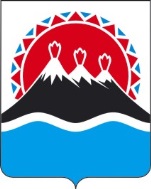 ИНСПЕКЦИЯ ГОСУДАРСТВЕННОГО СТРОИТЕЛЬНОГО НАДЗОРА КАМЧАТСКОГО КРАЯВ соответствии с постановлением Правительства Камчатского края от 03.05.2018 № 179-П «Об утверждении Правил предоставления ежегодного дополнительного оплачиваемого отпуска работникам с ненормированным рабочим днем в краевых государственных учреждениях»ПРИКАЗЫВАЮ:1. Внести приказ Инспекции государственного строительного надзора Камчатского края (далее - Инспекция) от 07.09.2015 № 340 ««Об утверждении Положения о предоставлении ежегодного дополнительного оплачиваемого отпуска за ненормированный рабочий день работникам Инспекции государственного строительного надзора Камчатского края, замещающим должности, не являющиеся должностями государственной гражданской службы Камчатского края» (далее – приказ от 07.09.2015 № 340)  изменение, изложив преамбулу в следующей редакции:«В соответствии со статьей 119 Трудового кодекса Российской Федерации, постановлением Правительства Камчатского края от 03.05.2018
 № 179-П «Об утверждении Правил предоставления ежегодного дополнительного оплачиваемого отпуска работникам с ненормированным рабочим днем в краевых государственных учреждениях», в целях обеспечения социальных гарантий работникам Инспекции государственного строительного надзора Камчатского края, замещающим должности, не являющиеся должностями государственной гражданской службы Камчатского края, за исполнение должностных обязанностей за пределами нормальной продолжительности рабочего времени»;2. Пункт 4 приложения к приказу от 07.09.2015 № 340 изложить в следующей редакции:«4. Продолжительность ежегодного дополнительного оплачиваемого отпуска устанавливается в зависимости от объема  и сложности исполняемых работником должностных обязанностей, интенсивности, напряженности   следующей продолжительности: ».3. Действие пункта 2 настоящего приказа в части установления продолжительности ежегодного оплачиваемого отпуска инспектору по государственному контролю (надзору), инспектор по государственному контролю (надзору) отдела по правовой и аналитической деятельности, распространяется на правоотношения, возникшие 25.12.2017 г.4. Действие пункта 2 настоящего приказа в части установления продолжительности ежегодного оплачиваемого отпуска ведущему специалисту отдела по правовой и аналитической деятельности, распространяется на правоотношения, возникшие 11.03.2019 г.5. Настоящий приказ вступает в силу через 10 дней после дня его официального опубликования.ПРИКАЗ № г. Петропавловск-Камчатский«»2020 года    О внесении изменений в приказ Инспекции государственного строительного надзора  Камчатского края от 07.09.2015 № 340 «Об утверждении Положения о предоставлении ежегодного дополнительного оплачиваемого отпуска за ненормированный рабочий день работникам Инспекции государственного строительного надзора Камчатского края, замещающим должности, не являющиеся должностями государственной гражданской службы Камчатского края»№ п/пНаименование должностейПродолжительность отпуска(календарные дни).4.1.Главный  бухгалтер104.2.Инспектор по государственному контролю (надзору)104.3.Инспектор по государственному контролю (надзору) отдела по правовой и аналитической деятельности 104.4.Ведущий специалист отдела по правовой и аналитической деятельности 10И.о. руководителя Инспекции –главного государственного инспекторагосударственного строительного надзора Камчатского краяГ.М. Ковылицкая